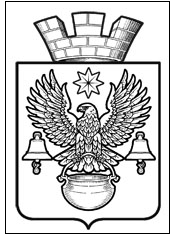 ПОСТАНОВЛЕНИЕАДМИНИСТРАЦИИКОТЕЛЬНИКОВСКОГО ГОРОДСКОГО ПОСЕЛЕНИЯКОТЕЛЬНИКОВСКОГО МУНИЦИПАЛЬНОГО   РАЙОНАВОЛГОГРАДСКОЙ ОБЛАСТИ31.01.2013                                                                    №34 Об утверждении Положенияо муниципальном контроле за сохранностью автомобильных дорог местного значения на территории Котельниковского городского поселенияВ соответствии с Федеральными законами от 08.11.2007 г. №257-ФЗ «Об автомобильных дорогах и о дорожной деятельности в Российской Федерации и о внесении изменений в отдельные законодательные акты Российской Федерации», от 06.10.2003 г. №131-ФЗ «Об общих принципах организации местного самоуправления в Российской Федерации», от 10.12.1995 г. № 196-ФЗ «О безопасности дорожного движения», Федеральным законом от 26 декабря 2008 года № 294-ФЗ «О защите прав юридических лиц и индивидуальных предпринимателей при осуществлении государственного контроля (надзора) и муниципального контроля», руководствуясь Уставом Котельниковского городского поселенияПОСТАНОВЛЯЮ:1.Утвердить  Положение о муниципальном контроле за сохранностью  автомобильных дорог местного значения на  территории Котельниковского городского поселения.  (Приложение №1)2. Настоящее постановление обнародовать.3. Контроль за исполнением настоящего постановления оставляю за собой.Глава Котельниковскогогородского поселения                                                                        А.Г. БабиковПриложение №1УтвержденоПостановлением АдминистрацииКотельниковского городского поселенияот 31.01.2013г. №34ПОЛОЖЕНИЕО МУНИЦИПАЛЬНОМ КОНТРОЛЕ ЗА СОХРАННОСТЬЮ АВТОМОБИЛЬНЫХ ДОРОГ МЕСТНОГО ЗНАЧЕНИЯ НА ТЕРРИТОРИИ КОТЕЛЬНИКОВСКОГО ГОРОДСКОГО ПОСЕЛЕНИЯ 1. Общие положения1.1. Настоящее Положение в соответствии с Федеральными законами от 08.11.2007 г. №257-ФЗ «Об автомобильных дорогах и о дорожной деятельности в Российской Федерации и о внесении изменений в отдельные законодательные акты Российской Федерации», от 06.10.2003 г. № 131-ФЗ «Об общих принципах организации местного самоуправления в Российской Федерации», от 10.12.1995 г. № 196-ФЗ «О безопасности дорожного движения», от 26.12.2008 г. № 294-ФЗ «О защите прав юридических лиц и индивидуальных предпринимателей при осуществлении государственного контроля (надзора) и муниципального контроля», Уставом Котельниковского городского поселения, устанавливает порядок осуществления муниципального контроля за сохранностью автомобильных дорог местного значения в границах муниципального образования Котельниковского городского поселения (далее – Котельниковского городского поселения).1.2. Объектом муниципального контроля за сохранностью автомобильных дорог местного значения являются автомобильные дороги общего и необщего пользования в границах населенного пункта Котельниковского городского поселения, за исключением автомобильных дорог федерального, регионального или межмуниципального значения, частных автомобильных дорог, здания, сооружения и иные объекты дорожного сервиса, расположенных на придорожных полосах автомобильных дорогах местного значения, рекламных конструкций, расположенных в полосе отвода и придорожных полосах автомобильных дорог, полос отвода и придорожных полос, автомобильных дорог местного значения.1.3. Муниципальный контроль за сохранностью автомобильных дорог местного значения на территории Котельниковского городского поселения осуществляется Администрацией Котельниковского городского поселения (далее – Администрация) и уполномоченными должностными лицами.1.4. Финансирование деятельности по осуществлению муниципального контроля за сохранностью автомобильных дорог местного значения и его материально-техническое обеспечение осуществляется за счёт средств бюджета Котельниковского городского поселения.2. Цель и задачи муниципального контроляза сохранностью автомобильных дорог местного значения2.1. Целью муниципального контроля за сохранностью автомобильных дорог местного значения является обеспечение соблюдения законодательства об автомобильных дорогах и о дорожной деятельности.2.2. Основными задачами муниципального контроля за сохранностью автомобильных дорог местного значения являются:а) проверка соблюдения требований технических условий по размещению объектов, предназначенных для осуществления дорожной деятельности, объектов дорожного сервиса, рекламных конструкций и других объектов в полосе отвода и придорожной полосе автомобильных дорог местного значения;б) проверка соблюдения пользователями автомобильных дорог, лицами, осуществляющими деятельность в пределах полос отвода и придорожных полос, правил использования полос отвода и придорожных полос, а также обязанностей при использовании автомобильных дорог местного значения в части недопущения повреждения автомобильных дорог и их элементов;в) проверка соблюдения весовых и габаритных параметров транспортных средств при движении по автомобильным дорогам местного значения, включая периоды временного ограничения движения транспортных средств;3. Формы осуществления муниципального контроляза сохранностью автомобильных дорог местного значения3.1. Проведение муниципального контроля за сохранностью автомобильных дорог местного значения осуществляется в форме плановых и внеплановых проверок в порядке и с соблюдением процедур установленных Федеральным законом от 26.12.2008 г. № 294-ФЗ «О защите прав юридических лиц и индивидуальных предпринимателей при осуществлении государственного контроля (надзора) и муниципального контроля».3.2. Плановые проверки проводятся на основании ежегодного плана проверок, утверждаемого руководителем уполномоченного органа местного самоуправления.3.3. В ежегодных планах проведения плановых проверок юридических лиц (их филиалов, представительств, обособленных структурных подразделений) и индивидуальных предпринимателей указываются следующие сведения:1) наименования юридических лиц (их филиалов, представительств, обособленных структурных подразделений), фамилии, имена, отчества индивидуальных предпринимателей, деятельность которых подлежит плановым проверкам, места нахождения юридических лиц (их филиалов, представительств, обособленных структурных подразделений) или места жительства индивидуальных предпринимателей и места фактического осуществления ими своей деятельности;2) цель и основание проведения каждой плановой проверки;3) дата начала и сроки проведения каждой плановой проверки; 	4) наименование органа муниципального контроля, осуществляющих конкретную плановую проверку. При проведении плановой проверки органами муниципального контроля совместно указываются наименования всех участвующих в такой проверке органов.3.4. Проверка проводится на основании правового акта уполномоченного органа местного самоуправления.Проверка может проводиться только должностным лицом или должностными лицами, которые указаны в правовом акте уполномоченного органа местного самоуправления.3.5. По результатам проверки оформляется акт проверки соблюдения законодательства с соблюдением требований установленных Федеральным законом 26.12.2008 г. № 294-ФЗ «О защите прав юридических лиц и индивидуальных предпринимателей при осуществлении государственного контроля (надзора) и муниципального контроля».3.6. В случае обнаружения в результате проверки нарушения законодательства об автомобильных дорогах и о дорожной деятельности с целью его ликвидации (устранения) и привлечения нарушителя к административной ответственности акт проверки направляется на рассмотрение в государственный орган или должностному лицу, которые уполномочены рассматривать дело об административном правонарушении, в сроки, установленные законодательством РФ.К акту проверки (в зависимости от вида нарушения) могут прилагаться результаты осмотра автомобильной дороги и объектов дорожного сервиса, акты об отборе образцов (проб), протоколы (заключения) проведенных исследований и экспертиз, объяснения лиц, в чьих действиях имеются признаки нарушения действующего законодательства РФ и должностных лиц органов государственного контроля (надзора) и/или муниципального контроля и другие документы или их копии, связанные с результатами проверки.3.7. При обнаружении факта причинения вреда автомобильным дорогам местного значения, объектам дорожного сервиса, находящимся в собственности Котельниковского городского поселения уполномоченный орган местного самоуправления обращается в суд с требованием о возмещении вреда.4. Полномочия должностных лиц, осуществляющих муниципальный контрольза сохранностью автомобильных дорог местного значения4.1. Должностные лица уполномоченного органа местного самоуправления, осуществляющие муниципальный контроль за сохранностью автомобильных дорог местного значения в пределах предоставленных полномочий имеют право:а) пресекать и предотвращать нарушения законодательства об автомобильных дорогах и о дорожной деятельности в установленном порядке;б) осуществлять проверки соблюдения законодательства об автомобильных дорогах и о дорожной деятельности;в) составлять по результатам проверок акты и представлять их для ознакомления гражданам, юридическим лицам, индивидуальным предпринимателям, являющимися владельцами, пользователями автомобильной дороги местного значения, объектами дорожного сервиса;г) давать предложения об устранении выявленных в результате проверок нарушений законодательства об автомобильных дорогах и о дорожной деятельности;д) предъявлять гражданам, юридическим лицам, индивидуальным предпринимателям требования об устранении выявленных в результате проверок нарушений;е) получать от юридических лиц, граждан, индивидуальных предпринимателей сведения и материалы о состоянии автомобильных дорог местного значения, объектов дорожного сервиса, в том числе документы, удостоверяющие право на различные формы владения и/или пользования, иные сведения и документы, необходимые для осуществления муниципального контроля;ж) посещать в порядке, установленном законодательством, автомобильные дороги местного значения, объекты дорожного сервиса, в отношении которых осуществляется муниципальный контроль, расположенные на них здания и сооружения;з) обращаться в органы внутренних дел за содействием в предотвращении или пресечении действий, являющихся нарушением законодательства об автомобильных дорогах и о дорожной деятельности и иных нормативных правовых актов либо препятствующих осуществлению муниципального контроля, а также в установлении личности граждан, в чьих действиях имеются явные признаки нарушения законодательства об автомобильных дорогах и о дорожной деятельности;и) осуществлять иные предусмотренные действующим законодательством права.4.2. Должностные лица уполномоченного органа местного самоуправления, осуществляющие муниципальный контроль за сохранностью автомобильных дорог местного значения, при проведении мероприятий по контролю обязаны:а) руководствоваться законодательством Российской Федерации, Волгоградской области, Уставом Котельниковского городского поселения Котельниковского муниципального района, настоящим Положением и иными муниципальными правовыми актами;б) соблюдать действующее законодательство, права и законные интересы юридических лиц и индивидуальных предпринимателей;в) принимать меры по предотвращению и устранению последствий выявленных нарушений законодательства об автомобильных дорогах и о дорожной деятельности в установленном порядке;г) проводить профилактическую работу по устранению причин и обстоятельств, способствующих совершению правонарушений в области законодательства об автомобильных дорогах и о дорожной деятельности.4.3. При осуществлении муниципального контроля за сохранностью автомобильных дорог местного значения должностные лица уполномоченного органа местного самоуправления несут в установленном действующим законодательством и настоящим Положением ответственность за:а) несоблюдение требований законодательства при исполнении служебных обязанностей;б) несоблюдение установленного порядка осуществления муниципального контроля за сохранностью автомобильных дорог местного значения;в) непринятие мер по предотвращению и устранению последствий выявленных нарушений законодательства об автомобильных дорогах и о дорожной деятельности;г) объективность и достоверность материалов проводимых проверок.4.4. Препятствование осуществлению полномочий должностных лиц уполномоченного органа местного самоуправления при проведении ими муниципального контроля за сохранностью автомобильных дорог местного значения влечет установленную законодательством РФ ответственность.4.5. Должностные лица уполномоченного органа местного самоуправления, осуществляющие муниципальный контроль за сохранностью автомобильных дорог местного значения, составляют отчетность о своей деятельности, обеспечивают достоверность составляемых отчетов, которые предоставляют в установленные сроки в предусмотренные законодательством РФ органы.